О внесении изменений в постановление администрации Пучежского муниципального района от 09.12.2022 № 664-п «Об утверждении муниципальной программы Пучежского городского поселения Пучежского муниципального района «Поддержка и развитие коммунального хозяйства  Пучежского городского поселения»             В соответствии со статьей 179 Бюджетного кодекса РФ (в действующей редакции), частью 10 статьи 29 Устава Пучежского муниципального района, руководствуясь Порядком  разработки, реализации и оценки эффективности муниципальных программ Пучежского городского поселения Пучежского муниципального района, регламентирующим вопросы принятия решения о разработке муниципальных программ Пучежского городского поселения Пучежского муниципального района, их формирования и реализации, определяющим правила проведения и критерии оценки эффективности реализации муниципальных программ Пучежского городского поселения Пучежского муниципального района, утвержденным постановлением администрации Пучежского муниципального района от 16.11.2015 г. № 410-п, администрация Пучежского муниципального района постановляет:              	Внести в паспорт  муниципальной программы Пучежского городского поселения Пучежского муниципального района «Поддержка и развитие коммунального хозяйства Пучежского городского поселения», утвержденной постановлением администрации Пучежского муниципального района от  09.12.2022 № 664-п, следующие изменения: 1.1. Строку  «Объем ресурсного обеспечения программы» изложить в следующей редакции:2. Раздел  «Ресурсное обеспечение муниципальной программы»  изложить в следующей редакции:«Ресурсное обеспечение муниципальной программыОбоснование объема плановых бюджетных расходов, необходимых для реализации муниципальной программы Пучежского городского поселения «Поддержка и развитие коммунального хозяйства Пучежского городского поселения»       Финансовое обеспечение реализации муниципальной программы осуществляется за счет средств бюджета Пучежского городского поселения.Распределение бюджетных ассигнований на реализацию муниципальной программы утверждается решением Совета Пучежского городского поселения о бюджете поселения на очередной финансовый год и на плановый период.Объем бюджетных расходов программы за счет средств бюджета поселения составляет 11917,29236 тыс. рублей, в том числе по годам:2023 г. – 3300,29236 тыс.руб.;2024 г. – 2058,50 тыс.руб.;2025 г. – 758,50 тыс.руб.;2026 г.-   2900,00 тыс.руб.;2027 г. -  2900,00 тыс.руб.       Данные бюджетные средства необходимы для повышения качества оказываемых коммунальных услуг, стабильной работы организаций, оказывающим услуги гражданам по помывке в общих отделениях бани г. Пучежа.     Ответственным исполнителем выполнения программы выступает управление жилищно-коммунального хозяйства администрации Пучежского муниципального района. Данные о ресурсном обеспечении основных мероприятий Программы и расходов по годам   представлены в нижеследующей таблице:   3. Опубликовать настоящее постановление в «Правовом вестнике Пучежского муниципального района» и разместить на официальном сайте администрации Пучежского муниципального района в информационно-телекоммуникационой сети «Интернет».    4. Настоящее постановление вступает в силу с момента  его официального опубликования.    5. Контроль за выполнением настоящего постановления возложить на первого заместителя главы администрации Пучежского муниципального района Золоткову И.В.Глава Пучежского муниципального района                                                        	И.Н.Шипков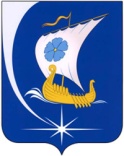 Администрация Пучежского муниципального районаИвановской областиП О С Т А Н О В Л Е Н И Е            от  ___________ г.                                                              № ___-п            г. ПучежОбъем бюджетных ассигнований на реализацию муниципальной программыОбщий объем бюджетных ассигнований  на 2023-2027 годы – 11 917,29236 тыс.руб., в том числе: средства бюджета  Пучежского городского поселения  11 917,29236  тыс.руб., в том числе по годам2023 год – 3 300,29236 тыс. руб.,2024 год -  2 058,5 тыс. руб.,2025 год – 758,5 тыс. руб.,2026 год – 2 900,0 тыс. руб.,2027 год – 2 900,0 тыс. руб.№ п/пНаименование комплекса  мероприятий программыВсего тыс.руб.20232024202520262027Программа, всего:11917,292363300,292362058,5758,52900,02900,0Оказание поддержки, содействие развитию организаций и предприятий в сфере коммунального хозяйства11917,292363300,292362058,5758,52900,02900,01Обеспечение функционирования объектов коммунальной инфраструктуры и систем жизнеобеспечения Пучежского городского поселения2000,0400,0400,0400,0400,0400,02Предоставление субсидии организациям, оказывающим услуги гражданам по помывке в общих отделениях бани г.Пучежа, на возмещение фактических убытков, образовавшихся вследствие разницы стоимости билета для гражданина за 1 помывку, установленным органом местного самоуправления и экономически обоснованным тарифом9417,02400,01658,5358,52500,02500,03Предоставление субсидии АО «Объединенные электрические сети» на строительно-монтажные и кадастровые работы по строительству ВЛ-0,4 кВт от ТП 35 для перевода  нагрузки с ТП-23 на ТП-35 в г.Пучеж500,29236500,292,360,00,00,00,0